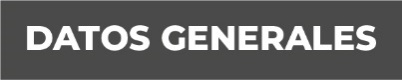 Nombre Nayeli Vargas CastilloGrado de Escolaridad Licenciatura en DerechoCédula Profesional (Licenciatura) 8827309Teléfono de Oficina 228-8-41-02-70. Ext. 3043Correo Electrónico Formación Académica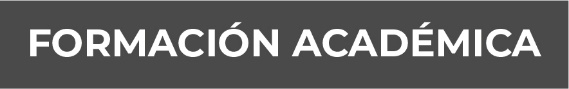 2009-2013Licenciatura en DerechoUniversidad Veracruzana2017-2019Pasante en la Maestría “Sistema Penal Acusatorio y Adversarial”, en la Universidad de Xalapa.2019-2020 Cursando la especialidad “Secretario de Acuerdos” impartida por el Poder Judicial Federal.Trayectoria Profesional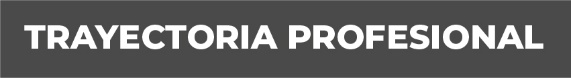 Julio 2015-Febrero 2017Auxiliar de Fiscal en la Visitaduría GeneralMarzo 2017-Abril 2019Fiscal de Procedimientos Administrativos en la Visitaduría GeneralAbril 2019- Noviembre 2020Jefa de la Unidad Resolutora Conocimiento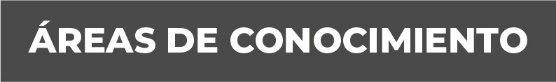 Derecho ConstitucionalDerecho AdministrativoDerecho CivilDerecho PenalDerecho Mercantil